Kit de herramientas para los medios socialesFacebook¿Sabías que la Colecta para la Iglesia en Europa Central y Oriental ayuda a la Iglesia en más de 20 países, muchos de los cuales estuvieron anteriormente bajo el régimen comunista? ¡Contribuye a la colecta y #ConstruyeElFuturo! #1iglesia1misión http://goo.gl/1gbOF1 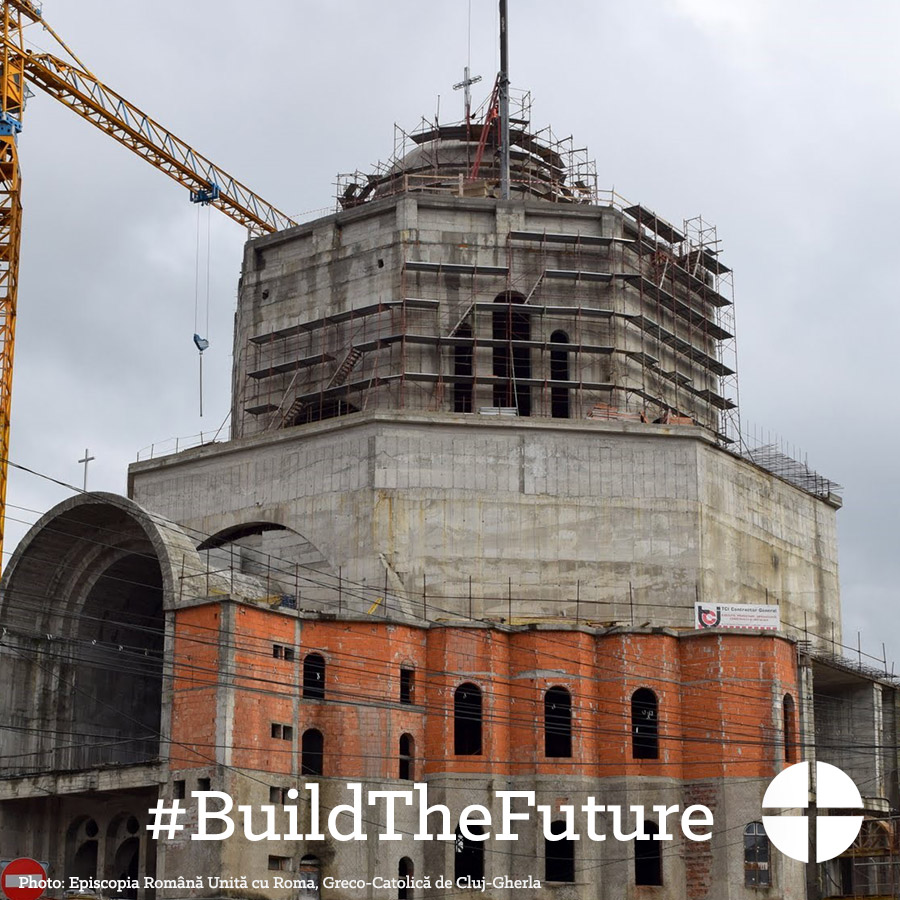 La Iglesia en Europa Central y Oriental ha luchado por reconstruir luego de estar bajo el régimen comunista. ¡Infórmate más y contribuye a la colecta en la Misa! #ConstruyeElFuturo #1iglesia1misión http://goo.gl/1gbOF1   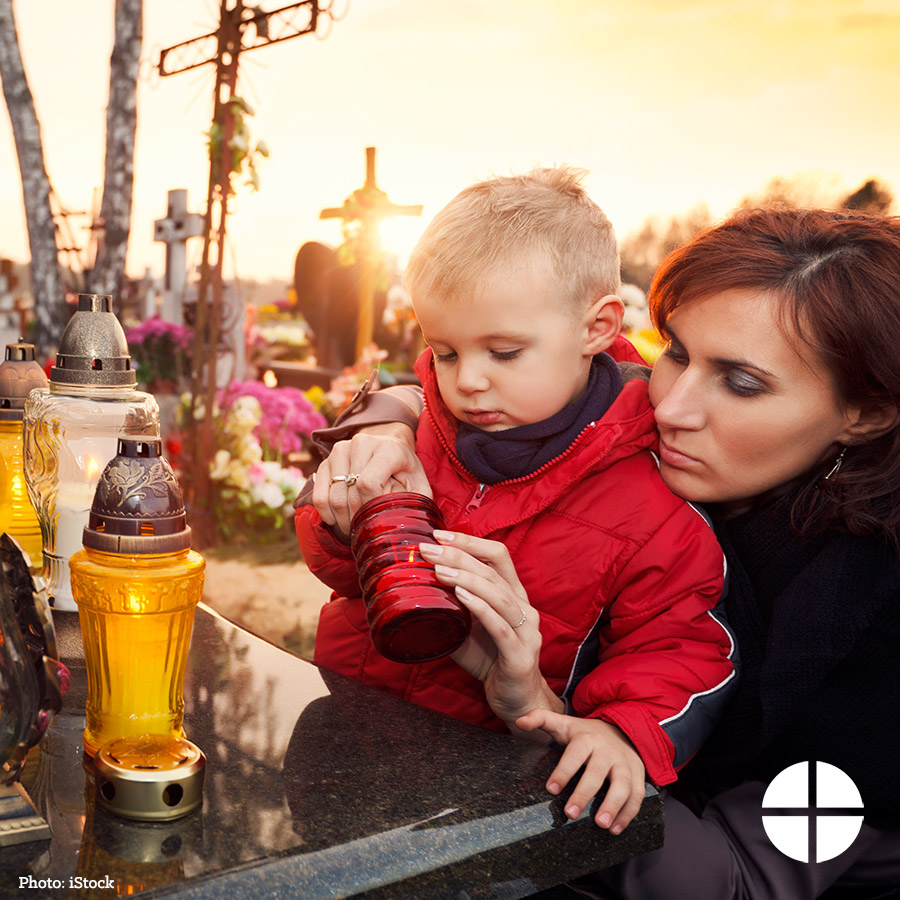 Conoce a Artyom, David, Levon, Sevak y Shoghik. Estos niños asisten al Centro Aregak Daycare en Armenia, un lugar seguro para los niños que tienen necesidades especiales. La construcción de este centro no hubiese sido posible sin la Colecta para la Iglesia en Europa Central y Oriental. ¡Contribuye a esta colecta nacional en la Misa! #ConstruyeElFuturo #1iglesia1misión https://goo.gl/4GStfv 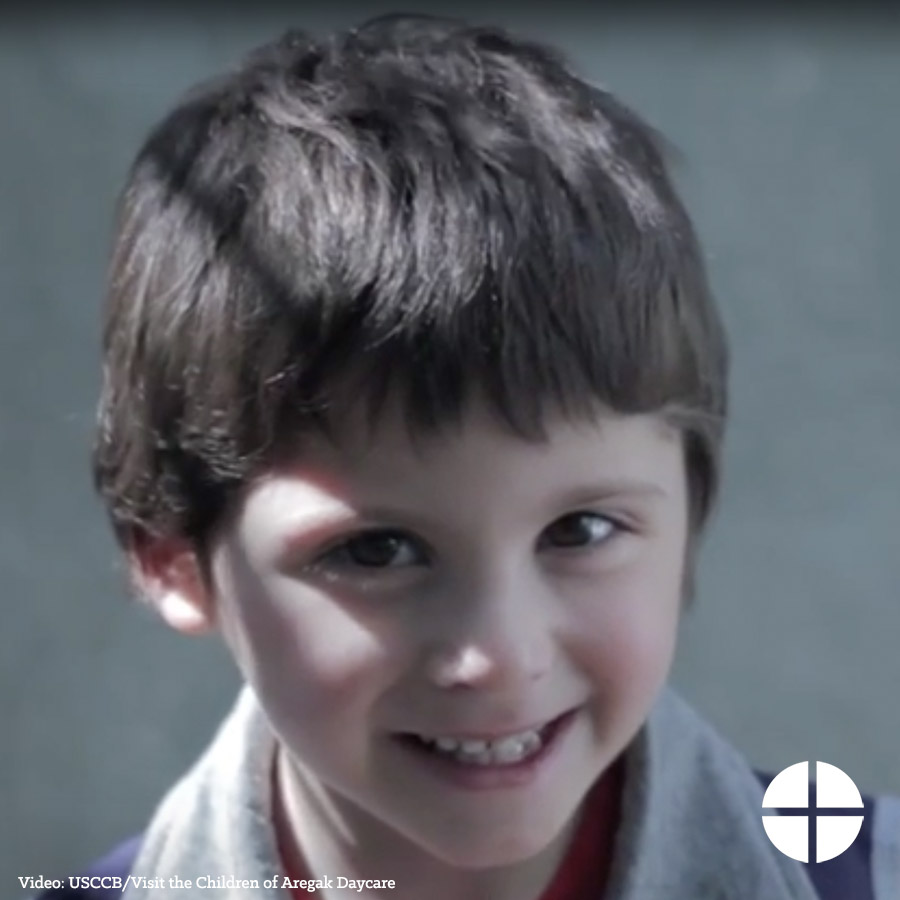 Tu donativo a la Colecta para la Iglesia en Europa Central y Oriental hace una diferencia para aquellos que viven en países que, en el pasado, fueron comunistas. Por favor, en oración, considera ¡cómo puedes ayudar a la colecta este año! #ConstruyeElFuturo #1iglesia1misión http://goo.gl/1gbOF1  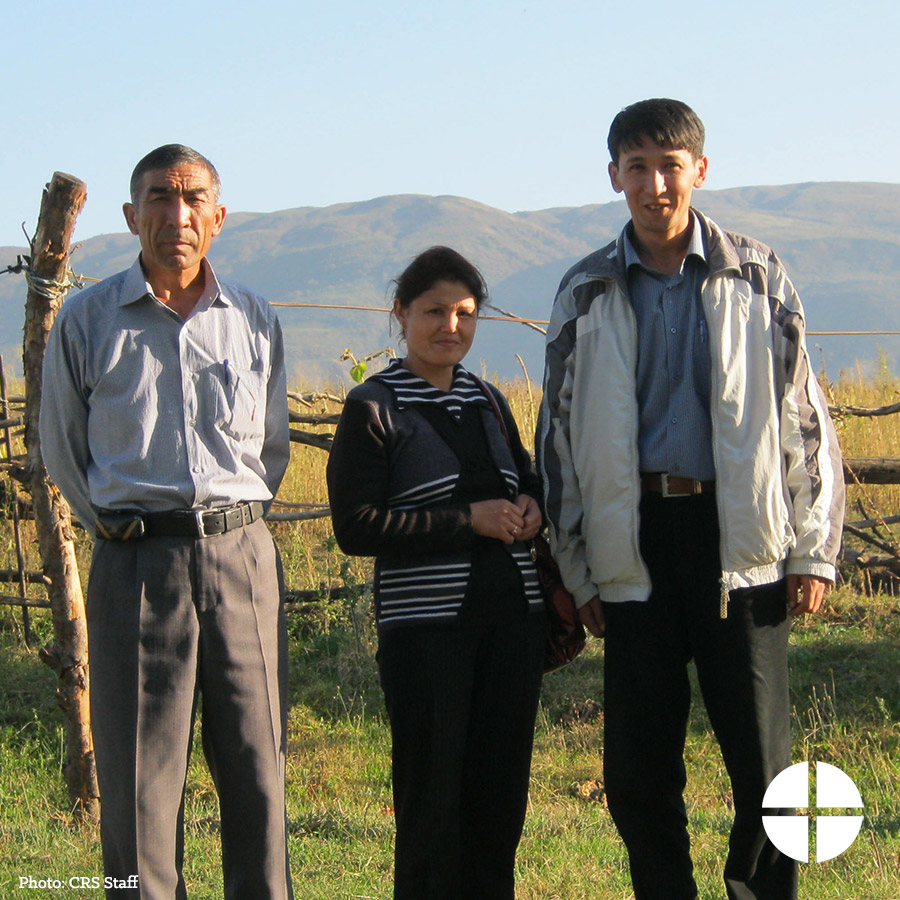 Este fin de semana, ¡nuestra segunda colecta es para la Iglesia en Europa Central y Oriental! Por favor, contribuye generosamente. #ConstruyeElFuturo #1iglesia1misión http://goo.gl/1gbOF1    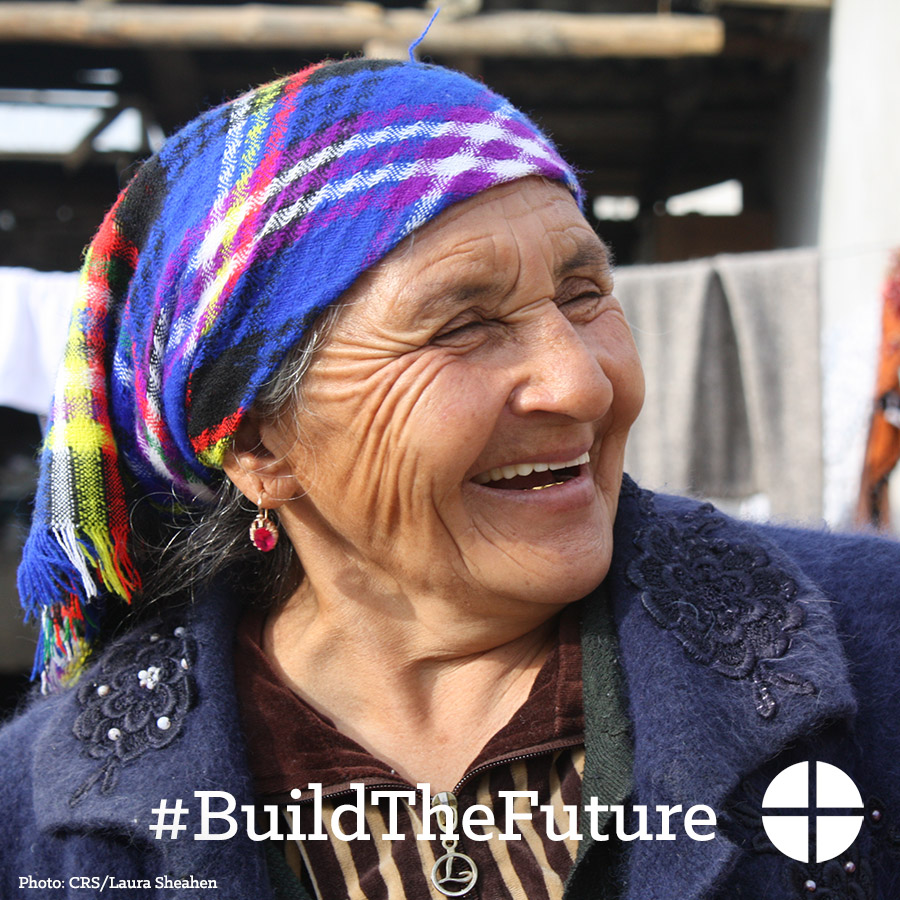 Twitter¿Sabías que la Colecta para la Iglesia en Europa Central y Oriental ayuda a reconstruir países antes comunistas? http://goo.gl/1gbOF1 En oración, considera dar a la Colecta para la Iglesia en Europa Central y Oriental en la Misa. #ConstruyeElFuturo http://goo.gl/1gbOF1 El Centro Aregak Daycare es posible gracias a la Colecta para la Iglesia en Europa Central y Oriental. https://goo.gl/4GStfv  Donativos a la Colecta para la Iglesia en Europa Central y Oriental hace la diferencia. Ve cómo http://goo.gl/1gbOF1 #ConstruyeElFuturo Este fin de semana, la 2ª colecta es para la Iglesia en Europa Central y Oriental. Se generoso. #ConstruyeElFuturo http://goo.gl/1gbOF1 Instagram¿Sabías que la Colecta para la Iglesia en Europa Central y Oriental ayuda a la Iglesia en más de 20 países, muchos de los cuales estuvieron anteriormente bajo el régimen comunista? ¡Contribuye a la colecta en tu parroquia y #ConstruyeElFuturo!  #1iglesia1misiónLa Iglesia en Europa Central y Oriental ha luchado por reconstruir luego de estar bajo el régimen comunista. ¡Contribuye a la colecta en la Misa! #ConstruyeElFuturo #1iglesia1misiónTu donativo a la Colecta para la Iglesia en Europa Central y Oriental hace una diferencia para aquellos que viven en países que, en el pasado, fueron comunistas. Por favor, en oración, considera ¡cómo puedes ayudar a la colecta este año! #ConstruyeElFuturo #1iglesia1misiónConoce a los niños del Centro Aregak Daycare en Armenia, un lugar seguro para los niños que tienen necesidades especiales. La construcción de este centro no hubiese sido posible sin la Colecta para la Iglesia en Europa Central y Oriental. ¡Contribuye a nuestra segunda colecta en la Misa! #ConstruyeElFuturo #1iglesia1misiónEste fin de semana, ¡nuestra segunda colecta es para la Iglesia en Europa Central y Oriental! Por favor, contribuye generosamente. #ConstruyeElFuturo #1iglesia1misión